HƯỚNG DẪNVIẾT  BÁO CÁO THỰC TẬP  TỐT NGHIỆP1. Kết cấu và hình thức trình bày một báo cáo thực tập tốt nghiệp1.1 Kết cấu báo cáo thực tập:	Kết cấu Báo cáo tốt nghiệp được trình bày rõ ràng, đầy đủ, yêu cầu đánh máy vi tính 1 mặt, như sau:MỞ ĐẦUCHƯƠNG 1: TỔNG QUAN VỀ CÔNG VIỆC THỰC TẬPNội dung bao gồm: Tiến độ thực hiện công việc (các mốc thời gian thực hiện). Tóm tắt, hệ thống hoá một cách súc tích các thông tin có liên quan.CHƯƠNG 2: QUI TRÌNH CÁC CÔNG VIỆC THỰC HIỆNNội dung bao gồm:2.1. Qui trình thực hiện công việc 2.2. Phân tích đánh giá tình hình thực tế 2.3. Ưu điểm, hạn chế của vấn đề.Hình chụp minh họa quá trình làm việc thực tế tại đơn vị ( in màu vào báo cáo thực tập tốt nghiệp).2.4. Công tác vệ sinh, an toàn lao động.CHƯƠNG 3: NHẬN XÉT VÀ RÚT KINH NGHIỆM Nội dung bao gồm3.1. Các nhận xét, đánh giá thực trạng của quá trình làm việc.- Những vấn đề đạt được.- Những hạn chế.3.2. Những kinh nghiệm đúc kết được  * TÀI LIỆU THAM KHẢO* PHỤ LỤC  (các nội dung liên quan)1.2. Bố cục báo cáo tốt nghiệp- Trang bìa (theo mẫu)- Trang phụ bìa (theo mẫu)- Trang “Lời cảm ơn” - Trang “Nhận xét của giáo viên hướng dẫn” (theo mẫu)- Trang “Mục lục”- Trang “Danh mục các ký hiệu, chữ viết tắt ” (nếu có)- Trang “Danh sách các bảng sử dụng ” (nếu có)- Trang “Danh sách các biểu đồ, đồ thị, sơ đồ, hình ảnh ” (nếu có)	- Mở đầu - Chương 1.		...	- Chương 2. 		....	- Chương 3.- TÀI LIỆU THAM KHẢO- PHỤ LỤC (nếu có)1.3. Hình thức trình bày báo cáo thực tập: a. Quy định định dạng trang- Khổ trang: A4- Canh lề trái: 3 cm; Canh lề phải, đầu trang và cuối trang 2 cm.- Font chữ: Time New Roman, cỡ chữ 13.- Cách dòng (Line Space): 1.5- Các đoạn văn cách nhau 1 dấu Enter b. Đánh số trangĐánh theo số (1, 2, 3…), canh giữa ở cuối trang.Lưu ý: Không ghi tên đề tài, tên sinh viên, tên GVHD,… ở phần header và footer.c. Đánh số các đề mụcĐánh theo số thứ tự của chương và số thứ tự của đề mục cấp trên:CHƯƠNG 1……………	1.1……..		1.1.1……….		1.1.2 ……………CHƯƠNG 2………..	2.1…………		2.1.1……..		2.1.2 …..……d. Đánh số bảng, đồ thị, hình, sơ đồMỗi loại công cụ minh họa (bảng, đồ thị, hình, sơ đồ…) được đặt tên và đánh số thứ tự trong mỗi chương có sử dụng bảng, đồ thị, hình, sơ đồ … để minh họa. Số đầu là số chương, sau đó là số thứ tự của công cụ minh họa trong chương đó.Ví dụ:  Bảng 2.1 (tức bảng số 1 của chương 2)e. Số trang	Bài báo cáo tối thiểu 20 trang, tối đa 50 trang (không kể trang bìa, mục lục, tài liệu tham khảo, phụ lục).2.  Đánh giá kết quả báo cáo thực tập tốt nghiệpBáo cáo thực tập tốt nghiệp được đánh giá dựa trên các tiêu chí sau:Bố cục và hình thức trình bày.Nội dung của báo cáo.Thái độ làm việc và mức độ đáp ứng yêu cầu chuyên môn của GVHD.Điểm của Báo cáo thực tập tốt nghiệp là điểm của GVHD sau khi sinh viên thực hiện hoàn tất các yêu cầu. Việc chấm điểm báo cáo tốt nghiệp sẽ được tính theo tiến độ thực hiện, việc liên lạc với giáo viên hướng dẫn (nộp đề cương, nộp các chương theo quy định của giáo viên hướng dẫn); điểm cơ sở thực tập và điểm vấn đáp.Số lượng báo cáo thực tập tốt nghiệp phải nộp: 01 quyển, in giấy 1 mặt.Báo cáo thực tập tốt nghiệp không đạt khi:Cố tình sao chép báo cáo thực tập tốt nghiệp của sinh viên khác.Sao chép trực tiếp từ sách giáo khoa hoặc các nguồn khác mà không đánh dấu trích dẫn. Sao chép nguyên văn của người khác mặc dầu có trích dẫn nguồn tài liệu tham khảo.Không trích dẫn các nguồn đã sử dụng trong báo cáo thực tập.Sinh viên không thực tập tại cơ sở thực tế.Sinh viên không thực hiện đúng quy định của giảng viên hướng dẫn, Khoa, Trường và cơ sở thực tập trong thời gian thực tập.TRƯỜNG CAO ĐẲNG KỸ THUẬT CAO THẮNGKHOA CÔNG NGHỆ NHIỆT LẠNH BỘ MÔN ĐIỆN LẠNH***********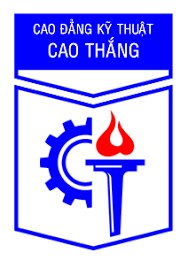 BÁO CÁO THỰC TẬP TỐT NGHIỆPNGÀNH: < Tên ngành đào tạo>Giảng viên hướng dẫn: 	Sinh viên thực hiện    : 	Mã số sinh viên: ………….  Lớp:	 TP. Hồ Chí Minh, <năm>LỜI CẢM ƠNNHẬN XÉT CỦA GIÁO VIÊN HƯỚNG DẪNTRƯỜNG CĐKT CAO THẮNGKHOA CÔNG NGHỆ NHIỆT- LẠNH BỘ MÔN: ĐIỆN LẠNHCỘNG HÒA XÃ HỘI CHỦ NGHĨA VIỆT NAMĐộc lập – Tự do – Hạnh phúcTP. Hồ Chí Minh, ngày 01 tháng 01 năm  2020Ngày ....... tháng ........ năm .........GIÁO VIÊN HƯỚNG DẪN(Ký và ghi rõ họ tên)